Parents Association of Lacamas Students (PALS)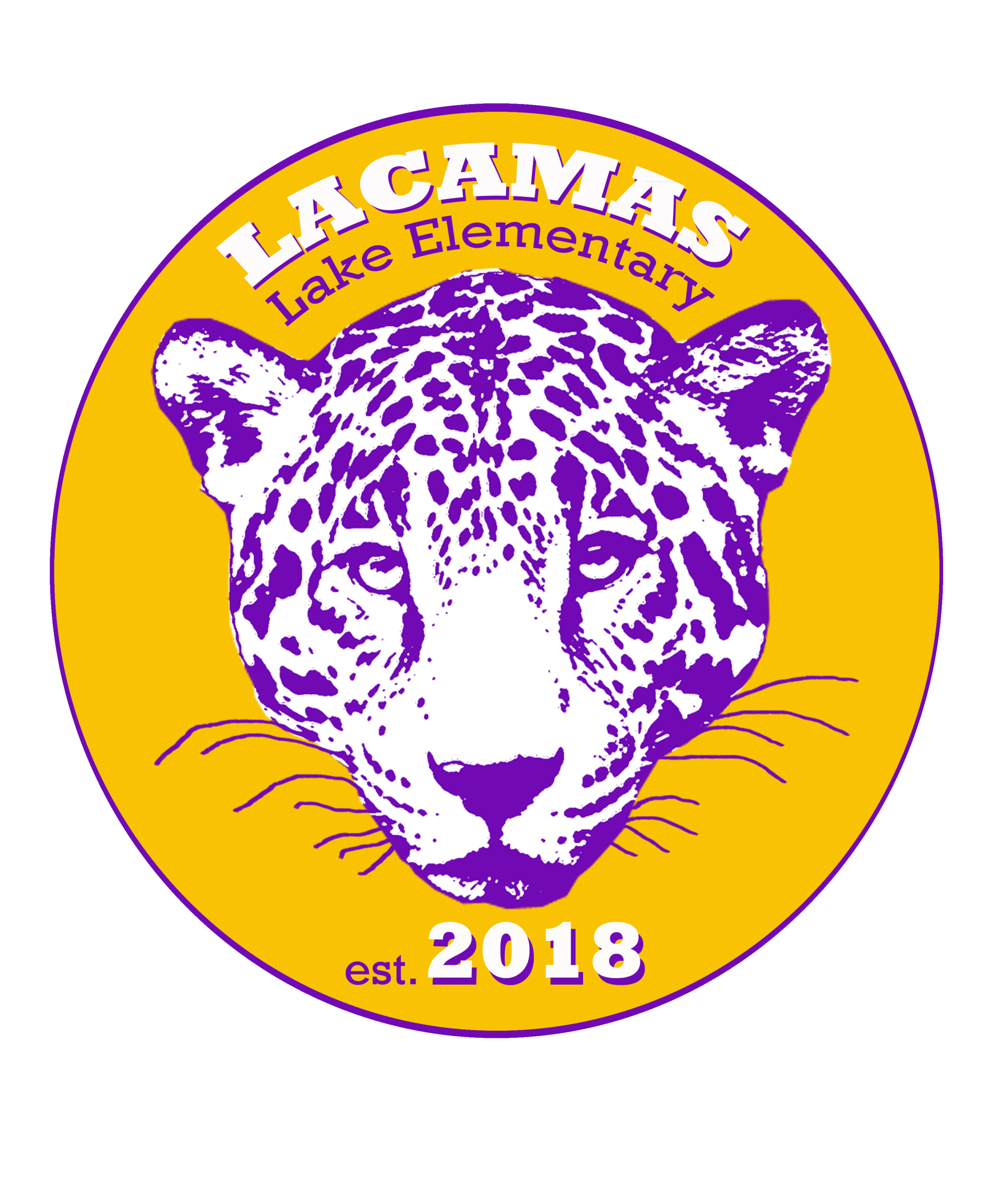 Lacamas PALS Monthly Meeting Minutes – October 9, 2019Meeting called to order at 6:04 by Therasa Cheng
MEMBERS PRESENT: Emily Roberts, Tracy Goug, Ellie Villarreal, Sally Wright, Shaun Brooke, Amy Grabenkort, Krista Insko, Erin Allee, Candace Smith, Jackie Powell, Chelsea Gaston, Tracy Paskowski, Julie Enos, Jenni Wilson, Katie Redmond, Julie Mueller, Roxanne Quetschxe, Jennifer MCCullough, Michelle Poloni, Therasa ChengBOARD REPORTSSecretary’s Report: Sally Wright - September meeting minutes sent and posted. Minutes include addition and removal of signors on accounts. Sally motions to approve the September 2019 minutes, Michelle Poloni seconds, all in favor, motion passes.  Treasurer Report: Michelle Poloni - 3Q19 Legacy Funds reconciled $21,341.99. Last month’s statement reconciled. Michelle moves to approve the reconciliation, Jenn McCullough seconds, all in favor, motion passes. Volunteer Report: Therasa Cheng - September Volunteer of the month: Tracy Paskowski! Thank you, Tracy, for all your efforts with the Spot-a-Thon!Communications Report: Krista Insko - Newsletter submitted recently. Any pics from events, please send to Krista. Aiming for Nov. 4th or 5th to send out next newsletter.Literacy Report: Jenn McCullough: Book Fair: Sending out book fair flyers this week.  Setting up Friday, October 24. Volunteers will be needed.  Requesting $200 cash box for book fair. Therasa will be 2nd signor at end of the week. Grands Breakfast: 7:30am October 31. Literacy Chair still urgently needed.Fundraising Report:  Tracy Paskowski: Spot a Thon: $13,636.50 ($136.50 above goal). Will request an increased budget for next year if possible ($200 increase to $,1400.00); Paybacks Books: Earned $3,840 for Lacamas. Requesting feedback on Payback Books;  Karate After school program: in discussions with the company (a Lacamas family). Looking at a November date (runs a M, W, F at school then a final event Saturday at the karate studio); Passive Fundraiser: School Store (similar to Amazon Affiliates but links to many other stores when shopping online);Request for Julie for assembly prizes (spirit wear, etc)UNFINISHED BUSINESS
Fall Festival:  Emily Roberts – $1,000 donation from Emily’s law firm and anticipating a $600 donation from BMW.  IF that second donation doesn’t come through, Emily makes a motion for $500 for Fall Fest so event can be free or admission by donation.  Jenn McCullough seconds, all in favor, motion passes. Funds will only be used if the second donation does not arrive. Emily requesting help in getting donations for the cake walk. Requesting help setting up the haunted hallway the night prior (Right after school until completion). Sign-up Genius to go out.October Box Tops Drive: Julie Enos - $24.00 earned so far in the month. Anticipated a drop in funds due to the change in Box Tops system (scanning receipts rather than clipping).NEW BUSINESS/UPCOMING EVENTSGuest Speaker: Jeff Snell - Did not arrive. Therasa to get in touch to reschedule. Guest Speaker: Students Liam and Keenan and counselor Katie Knopple - Presentation of Talking Mats. Requesting $100 grant for supplies for Talking Mats (total cost is $150, and $50 has already been granted from the Building Fund by Charlie Volkman). Emily Roberts proposes $150 from legacy PALS (so $200 total including the $50 from the building fund) in order to purchase additional yoga supplies for the project. Sally seconds, all in favor, motion passes. Board Position Vote: Therasa Cheng - Voting in Sally Wright as Secretary and Tracy Gaug as Volunteer Chair.  Therasa Cheng moves to approve both positions. Julie Enos seconds.  All in favor, motion passes. Parent Teacher Conferences:  Elisea Sinner & Jackie Powell - Potluck Dinner for the teachers from 4:00 pm – 6:00 pm Thursday, November 7. Sign-up genius will be sent out with final details.  Movie Night: Emily Roberts -  Friday, November 15, planning on showing Toy Story 4.Choir Shirts Scholarship: Therasa Cheng - Shelley LaValley requesting a $100 grant for choir shirts for any student who can’t afford the shirts. Any funds not used will be returned. Jenn McCullough makes a motion; Roxanne Quetschxe seconds.  All approved, motion passes. Dine Out Night:  December 10th.  Noodles & Menchie’s – Michelle to contact to try and schedule. Meeting adjourned at 7:07.  Next Meeting 6:00 pm, Wednesday, November 13, LLE Idea Lab.